P.A.W.S. Adoption Application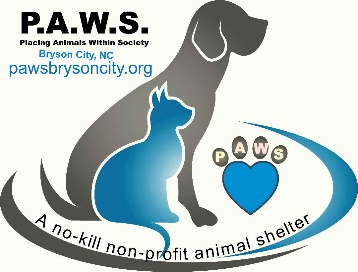 To be considered for adoption, you must:Be at least 18 years of age or older, NO EXCEPTIONS.Have a valid photo ID with your CURRENT address.Have your landlord’s name and phone number.Understand that this application must first be reviewed by a P.A.W.S. staff member before adoption occurs.I am interested in adopting ______________________   Today’s Date______________Last Name_________________________________________________________________First Name_________________________________________________________________Email  ____________________________________________________________________Daytime Phone Number______________________________________________________ Alternate Phone Number______________________________________________________Address____________________________________________________________________Address 2___________________________________________________________________City_______________________________________________________________________State_______________________________________________________________________Zip/Post Code_______________________________________________________________Drivers License Number_______________________________________________________Are you employed?YesNoWhat is your place of employment?______________________________________________How long have you been at your place of work?_____________________________________Do you rent or own your own home?    Own    Yes    NoRent    Yes   NoHow long have you lived at your current address?______________________If you rent, when does your lease expire?_____________________________If you rent, are pets allowed by your landlord?    Yes     NOLandlord's First Name_________________________________________Landlord's Last Name_________________________________________Landlord's Phone_____________________________________________Who is this pet for?_____________________Has everyone in your household discussed the idea of adopting an animal?   Yes   NoHow many adults live in your home?__________________Do you have children under the age of 18 living in your home?Yes   No       Ages________________________________________________Do you have children under the age of 12 living in your home?  Yes  No  Ages___________________________________________________Does anyone in your family have allergies to cats or dogs? Please check all that apply. Skip if there are no allergies.Cats     DogsDo you currently have other animals in your home?Yes    NoIf yes, please list all numbers, types and names below. For example: 1 Dog -Fido; 2 Cats: Chance & Tigger, etc.How many pets have you had in the past 5 years?Please list all numbers, types and names below. For example: 1 Dog -Fido; 2 Cats: Chance & Tigger, etc.Where are those pets now?_______________________________________________________If deceased, cause of death._______________________________________________________Where will your animal be kept during the day?_______________________________________Where will your animal be kept at night?_____________________________________________Do you have a fenced yard?  Yes     NoIf Yes, how tall is it?   What is the distance from your house to the nearest paved road?_________________________What is your plan to keep this animal from leaving your property?_______________________If you are adopting a cat, would you ever consider declawing?    Yes     NoAre you aware of the yearly preventative medical cost(s) for your pet?      Yes     NoWill your cat receive the Feline Leukemia vaccination?     Yes     NoAre the animals currently residing in your home up to date on all vaccinations?   Yes   NoAre all the animals at your residence spayed and neutered (fixed)?  Yes    No If No please list the intact animal’s type, name and age.______________________________Are you aware that any animal in the state of North Carolina is required by law to have a Rabies vaccination?    Yes      NoWhat do you plan to use to prevent heartworm disease?_________________________________How will you treat your pet for fleas and ticks?________________________________________Pets can live 10-20 years. What is your plan if you move or become unable to care for your pet?____________________________________________________________________________How much are you budgeting yearly for your animal, including food, vaccinations, and other medical costs?_______________________________________________________________In your opinion, what makes someone a good and responsible pet owner?Vet Reference- Please provide the name of your veterinarian Clinic or Practice Name______________________________Vet's First Name_____________________________________Vet's Last Name_____________________________________Vet's Phone _________________________________________REFERENCES:Please provide two (2) references.   Please do not include relatives or others living within your household.   Please provide name, address and phone number for each.Reference 1 Name__________________________________                    Address_________________________________                   Phone Number____________________________  Reference 2 Name____________________________________                    Address__________________________________                    Phone Number_____________________________Please provide the name, address and phone number of your closest neighbor that is a non-relative.   Name_________________________________________Address_______________________________________Phone Number_________________________________IMPORTANT: Please read carefully.This application is part of the Adoption Agreement, by signing you hereby declare that all the information provided on this application is true and accurate to the best of your knowledge. PA.W.S.is  entitled to deny the request to adopt an animal from our facility should we learn this application contains any false or misleading information.By signing you are giving P.A.W.S. permission to verify all information and permission to check all references listed.Signature________________________________________________________Please feel free to use the space below to include any other information you would like for us to have in determining this adoption.____________________________________Please Do Not Write Below This Line__________________________________